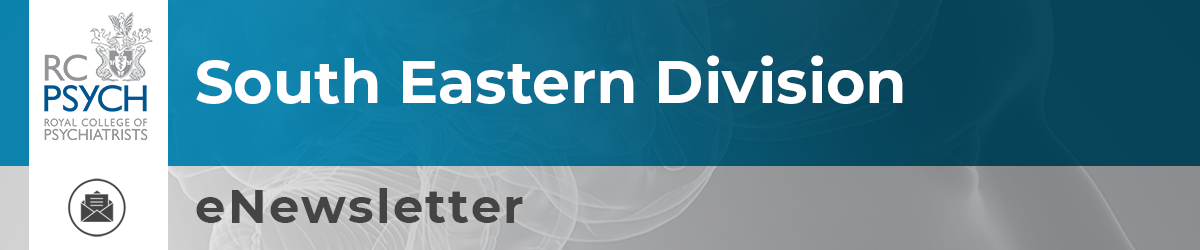 Insert Article Title Author: Title First name SurnameBody of article (replace sample text with article text)Include any relevant images/figuresInclude hyperlinks to article abstracts and social media tagsLorem ipsum dolor sit amet, consectetuer adipiscing elit. Maecenas porttitor congue massa. Fusce posuere, magna sed pulvinar ultricies, purus lectus malesuada libero, sit amet commodo magna eros quis urna.Nunc viverra imperdiet enim. Fusce est. Vivamus a tellus.Pellentesque habitant morbi tristique senectus et netus et malesuada fames ac turpis egestas. Proin pharetra nonummy pede. Mauris et orci.Aenean nec lorem. In porttitor. Donec laoreet nonummy augue.Suspendisse dui purus, scelerisque at, vulputate vitae, pretium mattis, nunc. Mauris eget neque at sem venenatis eleifend. Ut nonummy.Word count: insert word count of article References:[1] [2]Author details:Title First name SurnameEmail AddressJob Title Office Use OnlyArticle accepted Y/NArticle edited by: 	